SMALL BUSINESS SURVEY – COVID-19 IMPACT UPDATE 5/30/20Food & Beverage Stores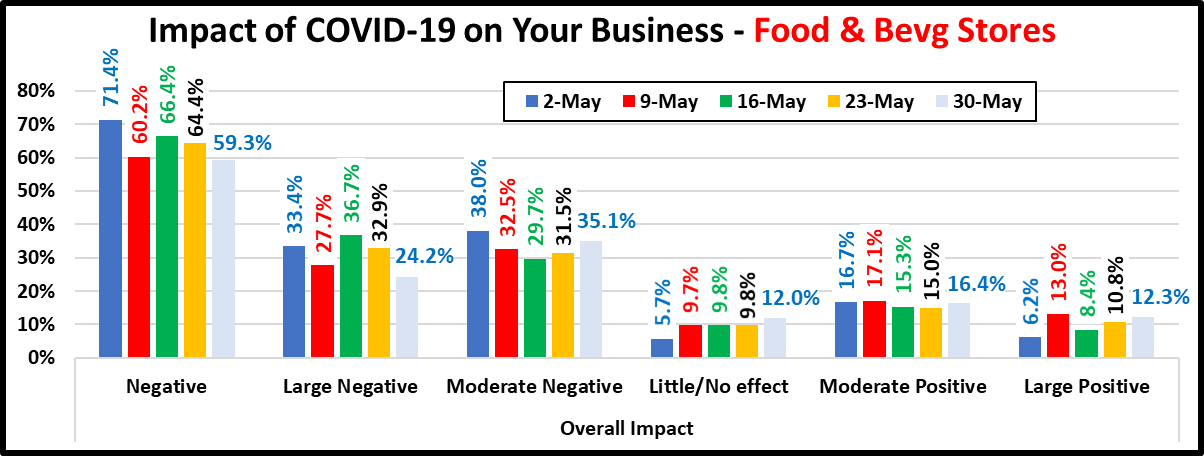 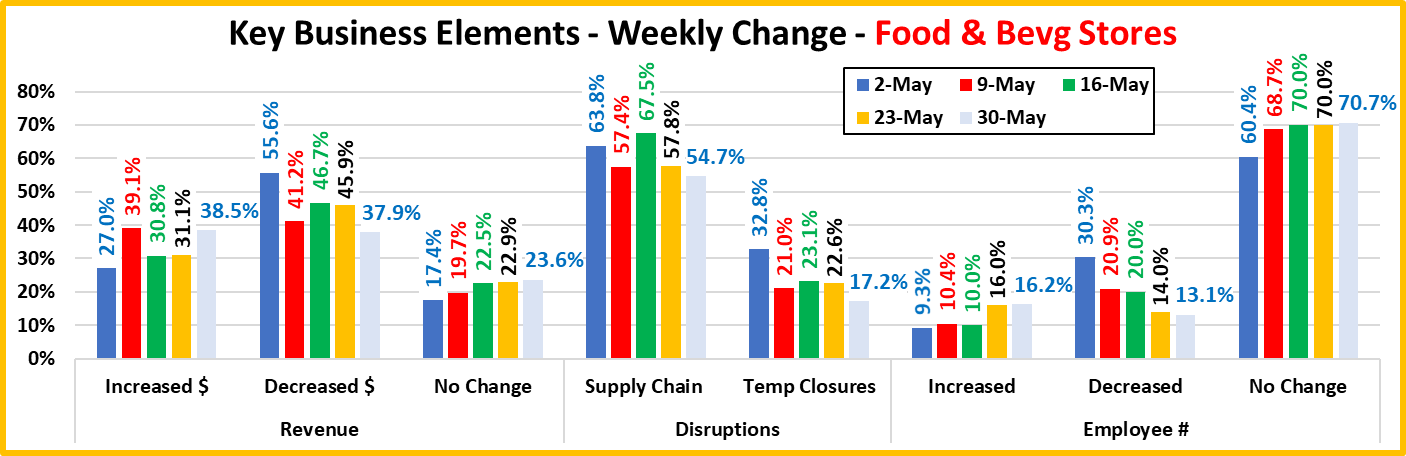 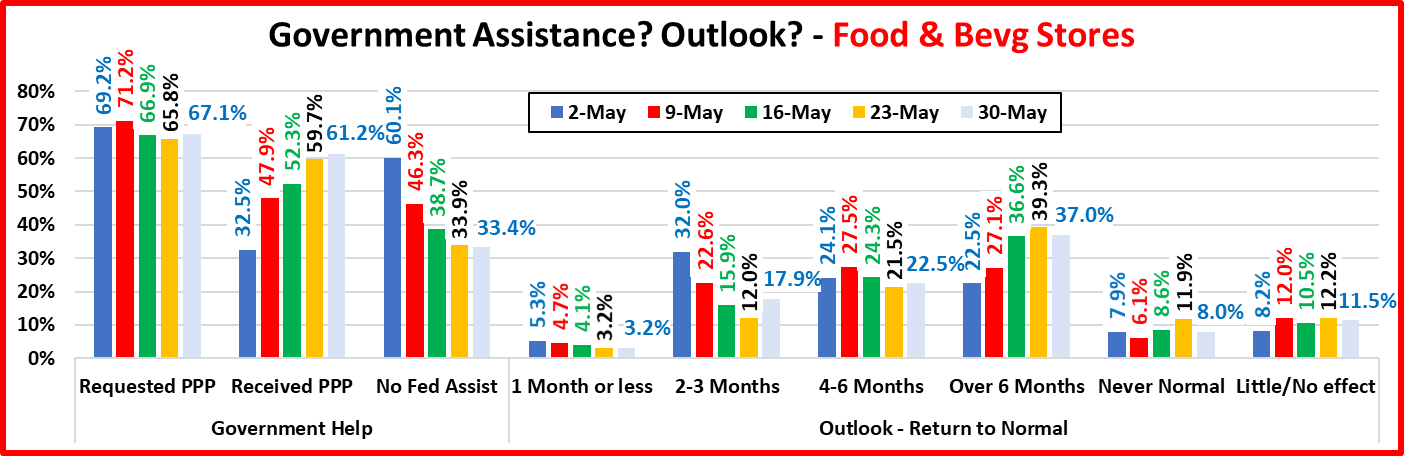 